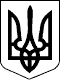 99 СЕСІЯ ЩАСЛИВЦЕВСЬКОЇ СІЛЬСЬКОЇ РАДИ7 СКЛИКАННЯРІШЕННЯ 29.08.2019 р.                                         №1831с. ЩасливцевеПро внесення змін до договору оренди земельної ділянки розташованій в с. Генічеська Гірка по вул.Набережна.Розглянувши клопотання фізичної особи *** щодо присвоєння адреси земельній ділянці та внесення змін до діючого договору оренди землі укладеного з її попереднім власником, та надані документи, враховуючи що на земельну ділянку з кадастровим номером: 6522186500:11:003:0210 Щасливцевською сільською радою у встановленому законом порядку зареєстровано право комунальної власності (проведено переоформлення права власності ві д держави до сільської ради реєстраційний номер об’єкту нерухомого майна у Державному реєстрі прав на нерухоме майно – ***, номер запису про право власності – ***) та ті факти що орендарем (за договором) припинено підприємницьку діяльність та те що Наказом відділу містобудування та архітектури виконавчого комітету Щасливцевської сільської ради №36 від 12.08.2019 р. «Про присвоєння адреси земельній ділянці в с. Генічеська Гірка» адресу земельної ділянки впорядковано та з часу укладання договору оренди цієї земельної ділянки законодавчо змінилися його обов'язкові умови та форма, керуючись Постановою Кабінету Міністрів України №220 від 03.03.2014 р. "Про затвердження Типового договору оренди землі" (з відповідними змінами) та приписами Закону України "Про оренду землі", Земельного кодексу України, Податкового кодексу України, ст. 26 Закону України "Про місцеве самоврядування в Україні", сесія Щасливцевської сільської ради ВИРІШИЛА:1. Внести наступні зміни до Договору оренди землі від 02.07.2009 р. (дата підписання 26.05.2009 р.), зареєстрованого у Генічеському районному відділі Херсонська регіональна філія ДП "Центр ДЗК" про що у Державному реєстрі земель вчинено запис за №*** (зі змінами згідно Угоди про внесення змін до договору оренди землі від 29.11.2011 р. (дата підписання 03.10.2011 р.) зареєстрованої у відділі Держкомзему у Генічеському районі про що у Державному реєстрі земель вчинено запис за №***) а саме:- змінити сторону орендодавця з Генічеська райдержадміністрація на Щасливцевську сільську раду;- змінити статус Орендаря з фізичної особи-підприємця на фізичну особу;- внести до нього інші зміни щодо приведення його умов та форми до актуального стану (реквізити та адреси сторін, адреса земельної ділянки та її цільове призначення, умови сплати орендної плати у тому числі у 2019 році, обмеження у використанні земельної ділянки та інші) і вимог діючого законодавства, у тому числі Постанови Кабінету Міністрів України №220 від 03.03.2014 р. "Про затвердження Типового договору оренди землі" (з відповідними змінами).2. Контроль за виконанням цього рішення покласти на Постійну комісію Щасливцевської сільської ради з питань регулювання земельних відносин та охорони навколишнього середовища.Сільський голова                                                      В. ПЛОХУШКО